                        Заявка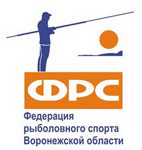 На участие в лично-командных  соревнованиях  «ФРСВО»По рыболовному спорту «Ловля на мормышку со льда»02 Марта 2024г.Название Команды «                       »Регион (город) ________________Председатель  ФРСВО___________№П/ПФ.И.О Участника(полностью)ДатарожденияСпортивныйразрядВиза врача